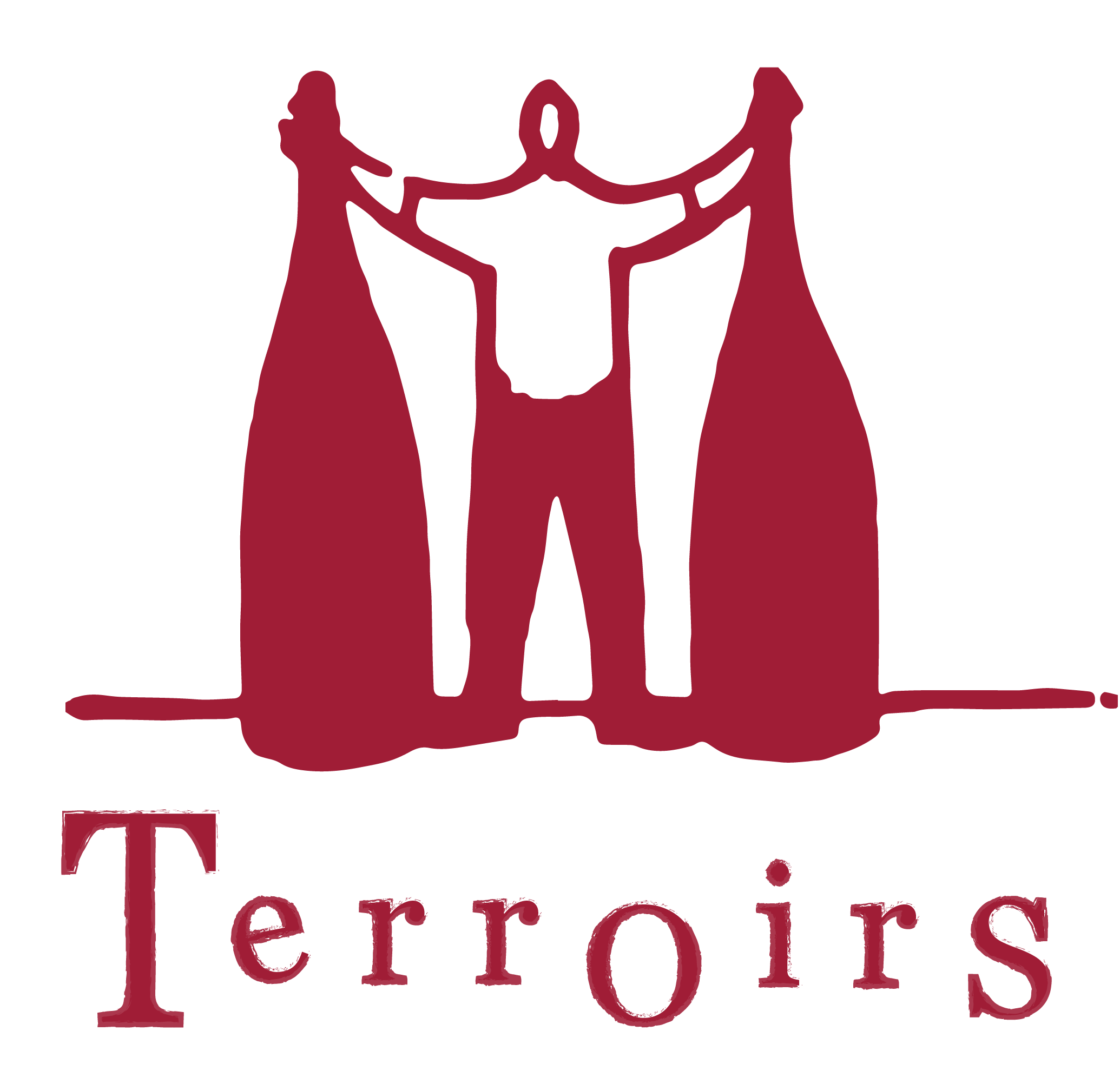 Vins de TerroirsAll our wines are sourced from small artisan growers who work sustainably, practicing organics or biodynamics in the vineyard. Much of the farming is labour-intensive, often done with horses rather than tractors and all of the picking and selection is done by hand. Yields, usually from old vines are low. Fermentations tend to be with wild yeasts; with most wines unfiltered and unfined and without the addition of sulphur dioxide and other additives.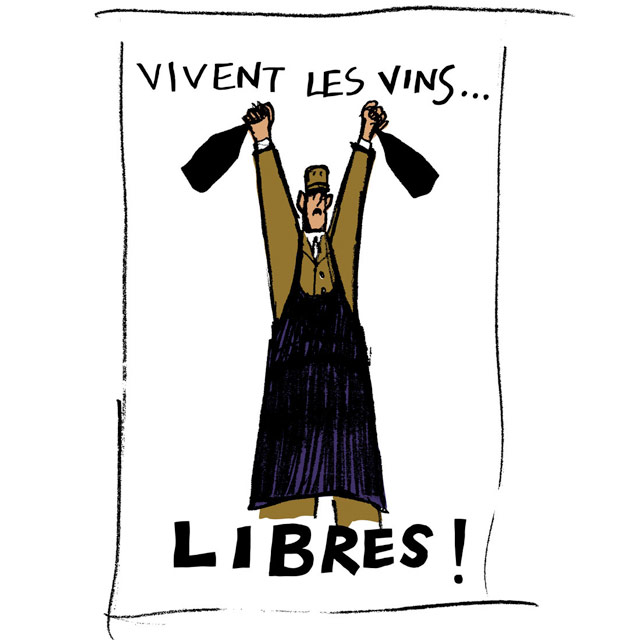 Below you can find a selection of winemakers who we feel really epitomise the meaning of terroir and produce wines that reflect the condition of the land and the fruit of every different vintage. Some may focus on a single grape, others a range of varietals and parcels across a region but they all trust in the purity of their fruit and it’s ability to produce real wine without the help of chemicals and other commercial processes.SparklingCamillo Donati, Emilia-Romagna, Italy 2016 ”Malvasia Secco” Emilia-Romagna, Italy| Malvasia	32.00Tillingham, Ben Walgate, East Sussex, England 2017 “PN” East Sussex, England | Dornfelder, Ortega, Pinot Noir	35.00Casa Coste Piane, Veneto, Italy NV ”Prosecco di Valdobbiadene DOCG” Veneto, Italy| Glera	37.50La Biancara, Angiolino Maule, Veneto, Italy 2016 “Garg’N’Go“ Veneto, Italy  | Garganega	38.00Catherine & Pierre Breton, Bourgueil, Loire, France NV “La Dilettante” Loire, France | Chenin Blanc	42.00Quarticello, Emilia-Romagna, Italy 2016 ”Ferrando” Emilia-Romagna, Italy| Lambrusco Salomino	44.00Dne Plageoles, Gaillac, South-West France 2016 ”Nature” Gaillac, France| Mauzac	44.00Orsi San Vito, Federico Orsi, Emilia-Romagna, Italy 2016 ”Sui Lieviti” Emilia-Romagna, Italy| Pignoletto	45.001701, Franciacorta, Lombardy, Italy NV ”SullErba” Lombardy, Italy| Chardonnay	45.00Lise & Bertrand Jousset, Montlouis, Loire, France 2016 “Éxilé” Gaillac/Loire, France  | Gamay	48.002015 “L’Appétillant” Montlouis, Loire, France  | Chenin Blanc	52.00Bodega Partida Creus, Catalunya, Spain 2016 “VN” Catalunya, Spain| Vinyate, Moscatel, Garnacha Blanca…	54.00Jolly Ferriol, Roussillon, France 2016 “Pet’Nat” Roussillon, France | Muscat d’Alexandria, Muscat à Petit Grain	54.00Jean-François Ganevat, Rotalier, Jura, France 2016 “La Combe” Jura, France | Chardonnay	56.00Peggy & Jean-Pascal Buronfosse, Rotalier, Jura, France 2011 Extra Brut “Cremant” Jura, France | Savagnin	60.00Lamiable, Ophélie & Orianne Lamiable, Tours-Sur-Marne, Champagne, FranceNV Extra Brut “Grand Cru” Champagne, France | Pinot Noir, Chardonnay	70.00Jacques Lassaigne, Montgueux, Aube, Champagne, France NV Extra Brut “Les Vignes de Montgueux” | Pinot Noir, Pinot Blanc	95.00Olivier Horiot, Les Riceys, Aube, Champagne, FranceNV Extra Brut “Métisse” Champagne, France | Pinot Noir, Pinot Blanc	95.00Vouette et Sorbée, Bertrand Gautherot, Aube, Champagne, FranceNV ”Fidèle” Champagne, France| Pinot Noir	99.00Demarne-Frison, Ville Sur Arce, Champagne, FranceNV Blanc de Blancs « Lalore » | Chardonnay	105.00White - LoireDne Luneau Papin, Muscadet 2016 “Folle Blanche“| Folle Blanche	24.00Pierre-Olivier Bonhomme, Touraine2016 “Blanc” Touraine, Loire, France | Sauvignon Blanc	32.50 2015 “La Tesnière” | Menu Pineau, Romorantin	46.50Clos du Tue-Boeuf, Jean-Marie & Thierry Puzelat, Touraine2017 “P’tit Blanc” | Sauvignon Blanc (from tap)	37.502016 Cheverny “Frileuse” | Sauvignon Blanc, Fié Gris, Chardonnay	42.002015 “Buisson Pouilleux” | Sauvignon Blanc	48.00Dne Les Cailloux du Paradis, Claude & Etienne Courtois, Touraine2015 “Quartz” | Sauvignon Blanc	54.002015 “Plume d’Ange” | Sauvignon Blanc	55.002013 “Racines” | Sauvignon Blanc, Menu Pineau, Romorantin, Chardonnay	57.002013 “Romorantin” | Romorantin	69.002011 “Or’Norm” | Sauvignon Blanc	51.50Sebastian Riffault, Sancerre 2014  “Les Quarterons” Sancerre, Loire, France| Sauvignon Blanc	56.00Alexandre Bain, Pouilly-Fumé 2015 “Pierre Precieuse“ | Sauvignon Blanc	59.00Hervé Villemade, Cour-Cheverny2012 “Les Acacias“ | Romorantin	57.00Lise & Bertrand Jousset, Montlouis-sur-Loire2015 “Premier Rendez-Vous” | Chenin Blanc	60.00 L’Ange Vin, Jean-Pierre Robinot, Jasnières2008 “Le Charme du Loir” | Chenin Blanc	65.002004 “Cuvée Juliette” | Chenin Blanc	130.002003 “Les 4 Vents” | Chenin Blanc	105.00Dne La Coulée d’Ambrosia, Jean-François Chéné, Anjou2011 “L’O2 Voile” | Chenin Blanc	61.002008 “Jardin de Chiron” | Chenin Blanc	64.00Dne Le Batossay, Baptiste Cousin, Anjou2015 “Pied” | Chenin Blanc	56.00Benoit Courault, Faye d’Anjou2015 “Gilbourg” | Chenin Blanc 	53.502013 “Les Guinechiens” | Chenin Blanc 	62.00Dne Agnès & René Mosse, Anjou 2015 “Blanc” Anjou, Loire, France | Chenin Blanc	47.502013 “Initials BB” | Chenin Blanc	     70.00La Grapperie, Renaud Guettier, Coteaux du Loir2014 “Desirée” Loire, France  | Chenin Blanc	79.00White – Burgundy & BeaujolaisDne Vini Viti Vinci, Nicolas Vauthier, Avallon, Burgundy2015 “Breau” | Aligoté	43.002015 Chanvan “Coulanges la Vineuse” | Aligoté	46.50Le Vendangeur Masqué, Alice & Olivier de Moor, Chablis, Burgundy2015 Chablis “L’Humeur Du Temps” | Chardonnay	57.002015 “Chitry” | Chardonnay	52.002015 “Bourgogne Aligoté” | Aligoté	42.00Uliz, Antoine Petitprez, Beaune 2014 1er Cru “Le Val” Auxey-Duresses | Chardonnay				89.00Le Grappin, Andrew & Emma Nielsen, Beaune2015 Saint Aubin « En L’Ebaupin » | Chardonnay	86.00Dne Catherine et Dominique Derain, Saint-Aubin2014 Saint-Aubin « La Combe » | Chardonnay					69.00Sextant, Julien Altaber, Saint-Aubin2016 Bourgogne “Fleur Au Verre”|Chardonnay	67.002016 “Bourgogne Aligoté” | Aligoté	59.00Phillipe Valette, Mâcon-Chaintré 2012 “Pouilly-Fuissé” | Chardonnay						80.00Dne Sauveterre, Jérôme Guichard, Mâcon 2015 “Vin d’Montbled” | Chardonnay						60.00Dne de Botheland, Rémi et Laurence Dufraitre, Beaujolais 2016 “Le Blanc” Beaujolais, France | Chardonnay				45.00White - AlsaceLes Vins Pirouettes, Binner et Compagnie, Ammerschwihr2015 “Les Saveurs de Julien” Alsace, France| Auxerrois, Sylvaner		32.50Dne Gérard Schueller, Husseren-Les-Châteaux, Alsace2015 “Cuvée H” | Pinot Blanc							47.502014 “Bildstoecklé” | Riesling							56.502010 “Grand Cru Pfersigberg” | Riesling					90.002006 “Bildstoecklé” | Riesling							70.002000 “Bildstoecklé Réserve TS” | Gewürztraminer 				120.00Dne Pierre Frick, Pfaffenheim, Alsace2016 “Sans Soufre Ajouté” | Chasselas		36.502016 “Grand Cru Vorbourg Macération” | Pinot Gris		58.002015 “Bihl” | Riesling		42.502014 “Sans Soufre Ajouté” | Pinot Gris		47.002008 “Bergweingarten” | Sylvaner		45.002002 “Rot Murlé” | Riesling		48.00White – Jura Dne Les Cavarodes, Etienne Thiebaud, Cramans, Côtes-du-Jura 2015 “Lumachelles” | Chardonnay						39.00Dne de l’Octavin, Alice Bouvot, Arbois 2016 “P’tit Poussot” | Chardonnay						66.00Didier Grappe, Arbois 2015 “Ouillé”| Traminer								62.50Dne Bottes Rouge, Jean-Baptiste Menigoz, Arbois, Jura2014 “Léon” | Chardonnay	61.002016 “No Milk Today” | Savagnin	75.00Dne Pierre Overnoy, Emmanuel Houillon, Arbois-Pupillin, Jura2012 “Arbois-Pupillin” | Savagnin	95.00Renaud Bruyere & Adeline Houillon, Arbois-Pupillin, Jura2014 “Savagnin” | Savagnin	85.002014 “La Croix Rouge” | Chardonnay	85.00Marie-Pierre Chevassu, Château-Chalon 2015 “Sous-Voile” | Chardonnay 						38.00Les Dolomies, Céline & Steve Gormally, Passenans2016 “La Chaux” | Chardonnay							61.00Anne & Jean-François Ganevat, Rotalier, Jura2014 “Florine” | Chardonnay	68.002014 “Grusse en Billat” | Chardonnay	66.002014 “Les Grandes Teppes Vieilles Vignes” | Chardonnay	80.002013 “Les Grandes Teppes Vieilles Vignes” | Chardonnay	70.002013 VdF “Le Zaune à Dédée” | Savagnin, Gewürztraminer	                           (sk/ox) 73.002014 “Les Chalasses Marnes Bleues” | Savagnin	  85.002012 “Les Chalasses Marnes Bleues” | Savagnin	75.002012 “Dolium” | Chardonnay	                                                                                (sk/ox) 62.002011 “Cuvée de Garde” | Chardonnay, Savagnin	                                                (ox) 69.002010 “Cuvée de Garde” | Chardonnay, Savagnin	                                                (ox) 60.002008 “La Cuvée du Pepe” | Chardonnay	                                                              (ox) 120.002008 “Cuvée Prestige” | Savagnin	                                                                           (ox) 88.002006 “Cuvée Prestige” | Savagnin	                                                                           (ox) 79.00Peggy & Jean-Pascal Burenfosse, Rotalier, Jura2014 “Le Varron” | Chardonnay	55.002014 “Le Varron” | Savagnin	 (ox) 55.002014 “Les Ammonites” | Chardonnay	49.002014 “Marcus Terentius Varro” | Chardonnay	42.002013 “L’Hopital” | Savagnin	58.002012 “Et Entre Deux” | Savagnin Vert & Gris	58.00White –SavoieDne Giachino, Chartreuse, Savoie2014 “Monfarina” | Jacquère							40.00Dne Belluard, Ayse, Savoie2015 “Les Alpes” | Gringet	69.002014 “Grandes Jorasses” | Altesse	61.00Gilles Berlioz, Chignin, Savoie 2014 “El…Hem”| Altesse							65.00Jean-Yves Péron, Chignin, Savoie2015 “La Petite Robe” | Jacquère	61.002015 “La Bottière” | Jacquère 	73.002015 “La Grande Journée” | Altesse	79.002015 “Côtillon des Dames” | Jacquère , Altesse	69.002014 “Côtillon des Dames” | Jacquère , Altesse	74.002014 “Les Barrieux” | Jacquère , Altesse, Roussanne	83.00White – RhôneDard et Ribo, René-Jean Dard & François Ribo, Mercurol2016 St Joseph “Blanc” | Marsanne	  					75.002016 St Joseph “Pitrou” | Marsanne	  					89.002016 Hermitage “Blanc” | Roussanne						135.00Grégory Guillaume, Ardèche2016 VDF “Lou Coulego” | Chardonnay	46.50Daniel Sage, Ardèche2016 “La Voix du Périscope”| Viognier						63.00Dne Viret, Philippe Viret, Saint-Maurice-sur-Eygues 2015 “Dolia Paradis Ambré” | Muscat, Bourboulenc, Clairette, Roussanne		85.00White – Languedoc-Roussillon & South-WestLaurent Cazottes, Gaillac2016 “Marcotte” | Mauzac Blanc (from tap)	28.50Dne Nicolas Carmarans, Aveyron2015 “Selves” | Chenin Blanc	54.00La Sorga, Anthony Tortul, Aude-Herault2016 “French Wine’s Not Dead” | Terret Bourret, Mauzac Blanc, Clairette	44.00Dne Leon Barral, Didier Barral, Faugères2013 VDP de l’Herault “Blanc”  | Terret Gris, Terret Blanc, Viognier, Roussanne	60.00Jolly Ferriol, Isabelle Jolly & Jean-Luc Chossart, Côtes Catalanes2016 “M” | Muscat d’Alexandria	54.00Le Soula, Wendy Paillé, Les Fenouillèdes, Côtes Catalanes2009 “Blanc” | Sauvignon, Macabeu, Grenache Blanc, Rolle	67.00White – Northern Italy & Slovenia Cascina degli Ulivi, Stefano Bellotti, Piedmont2015 “Semplicemente” | Cortese	35.00AA Elisabetta Foradori, Trentino2015 Vigneti Delle Dolomiti IGT “Fontanasanta”| Nosiola	69.50Filippo Filippi, Veneto2015 “Turbiana” | Trebbiano									45.00Skerlj, Matej Skerlj, Carso, Friuli2013 “Vitovska”  | Vitovska   	74.00JNK, Kristina Mervič, Sempas, Slovenia2012 “Malvazija” | Malvasia             	61.00White – Central Italy Fattoria San Lorenzo, Natalino Crognaletti, Marche2016 Verdicchio dei Castelli di Jesi “Di Gino”| Verdicchio	27.002004 IGT “Marche Bianco” | Verdicchio	105.00La Distesa, Corrado Dottori, Marche2015 “Gli Eremi” | Verdicchio	67.00Le Coste, Gianmarco Antonuzzi, Gradoli, Lazio2015 “Bianchetto” | Procanico, Malvasia, Moscato	52.50Massa Vecchia, Maremma, Francesca Sfrondrini, Tuscany2015 “Ariento” | Vermentino	78.00Azienda Agricola Valentini, Abruzzo2013 “Trebbiano d’Abruzzo” | Trebbiano d’Abruzzo	135.00White – Southern Italy & SicilyCantina Giardino, Antonio & Daniela De Gruttola, Campania2016 “Paski” | Coda di Volpe            	 58.002016 “T’ara’ra” | Greco            	 61.002016 “Sophia” | Fiano            	 63.502016 “Tu Tu” | Fiano            	 67.502015 “Adam” | Greco            	 68.50Nino Barraco, Sicily2016 “Catarratto” | Catarratto   	57.002015 “Zibibbo” | Zibibbo   	59.00I Vigneri, Salvio Foti, Sicily2014 “Vigna di Milo” | Carricante   	64.00White – Spain & PortugalCellar Credo, Penèdes, Spain2014 “Aloers” | Xarel.lo              									37.50
Bodega Partida Creus, Antonela Gerosa & Massimo Marchiori, Tarragona, Spain2016 “VN” | Vinyate, Moscatel, Garnacha Blanca, Panset, Macabeo, Xarel.lo		38.50Bernabe Navarro, Alicante, Spain2015 “El Carro” | Moscatel	 						32.50Aphros, Vasco Croft, Lima, Portugal2015 “Vinho Verde” | Moscatel	 						32.50White – Austria, Hungary & Germany Anna & Martin Arndorfer 2016 “Handcrafted“ Kamptal, Austria  | Grüner Veltliner			29.00 Maria & Sepp Muster, Styria, Austria2015 “Opok” | Welschriesling, Gelber Muskateller, Sauvignon, Morillon			44.50Meinklang, Niklas Peltzer, Burgenland-Sómlo, Austria-Hungary2013 Sómlo “J13” | Juhfark	70.00Weingut Brand, Jonas & Daniel Brand, Pfälz2016 “Pur” | Pinot Blanc	52.00White – New World Testalonga, Craig Hawkins, Swartland, South Africa2017 “Stay Brave” | Chenin Blanc						32.00 Gentle Folk, Gareth Belton, Adelaide Hills, Australia2016 “Chardonnay” | Chardonnay	50.00Xavier Goodridge, Victoria, Australia2016 “Halfway to Heaven” | Fiano 	49.00Momento Mori Wines, Dane Johns, Victoria, Australia2016 “Staring At The Sun” | Vermentino, Fiano, Malvasia, Moscato Giallo 	60.00Felton Road, Central Otago, New Zealand2015 “Dry” | Riesling	60.00Bow & Arrow, Scott & Dana Frank, Portland, USA2015 “Melon” | Melon de Bourgogne 	49.00Skin Contact WhitesBernabe Navarro, Rafa Bernabe, Alicante, Spain2015 “Tinajas Benimaquía” | Moscatel 						32.50Olivier Lemasson, Cheverny, Loire, France 2015 “Indigène” | Menu Pineau, Meslier, Baco Blanc, Gaillard			34.00La Biancara, Angiolino Maule, Veneto, Italy2015 “Sassaia” Veneto, Italy| Garganega					36.00Denavolo, Emilia-Romagna, Italy 2015 “Dinavolino” | Malvasia di Candia, Ortrugo, Marsanne				38.00Pheasant’s Tears, John Wurdeman, Kakheti, Georgia2015 “Rkatsiteli Bodbiskhevi” | Rkatsiteli					40.00Podere Santa Maria, Marino Colleonis, Montalcino, Tuscany, Italy2016 “Bianco” | Ansonica							47.50Tenuta Grillo, Guido Zampaglione, Monferrato, Piedmont 2009 “Baccabianco” | Cortese							51.00Sebastian Riffault, Sancerre, Loire, France2012 “Auksinis” | Sauvignon Blanc						70.00Dario Princic, Friuli-Venezia, Italy  2013 “Jakot“| Friulano								75.00Gabrio Bini, Pantelleria, Italy  2015 “Serragghia 19 Months Skin Contact“| Zibbibo				99.00PinkBernabe Navarro, Rafa Bernabe, Alicante, Spain 2016  “Musikanto” Alicante, Spain| Garnacha	 				34.00Dne Les Terres Promises, Jean-Christophe Comor, Provence, France 2016 “L’Apostrophe” Provence, France| Grenache, Cinsault, Carignan		35.00 Franz Strohmeier, Styria, Austria2013 “Schilcher No.25” | Blauer Wildbacher	 				38.00Catherine Bernard, Languedoc, France 2016 “Le Rosé” | Carignan				 			40.00Dne Mouressipe, Alain Allier, Gard, France2016 “Galejade” | Cinsault, Grenache			 			40.00Podera Santa Maria, Marino Colleonis, Montalcino, Tuscany, Italy2016 “Rosato” | Sangiovese							45.00L’Anglore, Eric Pfifferling, Gard, France 2015 “Tavel” | Grenache					 		47.50Marco Buratti, Colli Euganei, Veneto, Italy2016 “All-In” | Moscato, Malvasia, Friulano, Merlot, Cabernet, Pataresca… 	        (1L)56.00Dne Tempier, Bandol, Provence, France 2016 “Rosé“| Grenache, Cinsault, Carignan, Mouvèdre				65.00Christian Tschida, Burgenland, Austria  2016 “Himmel Auf Erden“| Cabernet Franc					66.00Red - LoireClos du Tue-Boeuf, Jean-Marie & Thierry Puzelat, Touraine, Loire Valley2017 “Vin Rouge“ | Gamay (from tap)	34.002014 “La Guerrierie Qvevri “ | Côt, Gamay	60.002013 Cheverny “La Caillère“ | Pinot Noir 	46.00Dne Les Cailloux du Paradis, Claude & Etienne Courtois, Touraine, Loire Valley2014 “L’Icaunais” | Gascon	62.002013 “Racines” | Cabernet Franc, Cabernet Sauvignon, Côt	57.002012 “Etourneaux” | Gamay	51.00L’Ange Vin, Jean-Pierre Robinot, Jasnières, Loire Valley2016 “Le Regard” | Pineau d’Aunis	77.502014 “Lumière des Sens” | Pineau d’Aunis	69.50Dne Catherine et Pierre Breton, Bourgueil2016 “Grolleau” | Grolleau			39.002012 Bourgueil “Perrières” | Cabernet Franc			61.001999 Chinon “Beaumont” | Cabernet Franc			99.00Les Roches Sèches, Julien Delrieu, Thibault Ducleux & Jean-Marie Brousset, Anjou 2015  “Les Essards” | Grolleau			39.50Benoit Courault, Faye d’Anjou2015 “La Coulée” | Grolleau	42.00Olivier Cousin, Anjou2015 “PUR Breton” | Cabernet Franc	40.00Dne Le Batossay, Baptiste Cousin, Anjou2016 “Ouech’Cousin” | Grolleau	50.002015 “Dynamitage” | Gamay	48.00Dne La Coulée d’Ambrosia, Jean-François Chéné, Anjou2014 “Le Boit Sans Soif” | Grolleau	35.00Jérôme Lambert, Anjou2015 “Le Fil Rouge” | Grolleau, Cabernet Franc			52.50Stéphanie & Vincent Deboutbertin, Anjou2015 “Baliverne” | Grolleau                                                  				56.50Les Vignes de Babass, Anjou 2015 “Groll’n Roll” | Grolleau			46.00La Grapperie, Renaud Guettier, Coteaux du Loir2011 “Le Gravot” | Gamay, Grolleau, Côt, Pineau d’Aunis	  			48.00Red - AuvergneNo Control, Vincent Marie, Volvic 2016 “Fusion” Auvergne, France | Gamay d’Auvergne				51.00 Vincent & Marie Tricot, Orcet 2016 ”Les Milans” Auvergne, France| Pinot Noir, Gamay				57.00 Red – Jura & SavoieDne Les Cavarodes, Etienne Thiebaud, Cramans, Côtes-du-Jura 2016 “Rouge VdF” Jura, France| Pinot Noir, Trousseau, Poulsard, Enfariné…		39.50Dne François Rousset-Martin, Nevy-sur-Seille, Côtes-du-Jura 2015 ”VdF” Côtes-du-Jura, France| Pinot Noir					58.00Dne de l’Octavin, Alice Bouvot, Arbois2016 “Trousseau des Corvées” | Trousseau					71.00Frédéric Cossard, Saint Romain, Burgundy (grapes from Rotalier, Jura)  2016 “Vin du Jura” | Pinot Noir							64.00Dne Bottes Rouge, Jean-Baptiste Menigoz, Arbois, Jura2015 “Tôt ou Tard” | Ploussard		57.502014 “C’est Max” | Pinot Noir		61.00Renaud Bruyere & Adeline Houillon, Arbois-Pupillin, Jura2016 “Ploussard” | Ploussard	  	75.002015 “Ploussard” | Ploussard	  85.00Dne Pierre Overnoy, Emmanuel Houillon, Arbois-Pupillin, Jura2015 “Arbois-Pupillin” | Ploussard		90.00Anne & Jean-François Ganevat, Rotalier, Jura2016 “En Billat” | Pinot Noir		85.002015 “En Billat” | Pinot Noir		80.002016 “Cuvée Julien” | Pinot Noir		89.002015 “Cuvée Julien” | Pinot Noir		85.002016 “Cuvée de l’enfant Terrible” | Poulsard		70.002016 VdF “Seau-Trou les Corvées” | Trousseau		68.00Peggy & Jean-Pascal Burenfosse, Rotalier, Jura2015 “Sous Le Monceau” | Poulsard		58.002012 “Les Fontaines” | Pinot Noir		54.00Gilles Berlioz, Chignin, Savoie 2014 “La Deuse” Savoie, France  | Mondeuse					68.00Dne Belluard, Ayse, Savoie2014 “Amphora” | Mondeuse	  	65.00Jean-Yves Péron, Chignin, Savoie2015 “Vers la Maison Rouge” | Mondeuse, Gamay	  61.002015 “Côte Pelée” | Mondeuse	  73.002014 “Le Pas de l’Ours” | Mondeuse	  83.00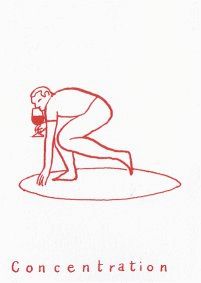 Red – AlsaceChristian Binner, Ammerschwihr2014 ” Cuvée Béatrice ” Alsace, France| Pinot Noir				56.00 Dne Gérard Schueller, Husseren-Les-Châteaux, Alsace2016 “Pinot Noir” | Pinot Noir							51.502014 “LN” | Pinot Noir	  							64.50Dne Pierre Frick, Pfaffenheim, Alsace2016 “Rot Murlé” | Pinot Noir	  						56.00Red – BurgundyDne Vini Viti Vinci, Nicolas Vauthier, Avallon, Burgundy2014 Irancy “Les Mazelots” | Pinot Noir	68.002013 Irancy “Rouge Generique” | Pinot Noir	50.00Michel Lafarge, Volnay, Côte de Beaune 2011 “Côtes de Beaune Villages” Burgundy, France| Pinot Noir		69.00Le Grappin, Andrew & Emma Nielsen, Beaune2015 “Savigny-Les- Beaune” | Pinot Noir  	79.00Uliz, Antoine Petitprez, Beaune2014 Côte de Nuits Villages “Le Montagne” | Pinot Noir	  78.002014 Santenay “Clos des Cornières” | Pinot Noir	71.00Dne Les Vignes de Paradis, Dominique Lucas, Beaune2015 “Nectar de Pinot Noir”  | Pinot Noir	80.00Sextant, Julien Altaber, Saint-Aubin, Burgundy2016 “Coteaux Bourguignons”|Pinot Noir, Gamay	57.002016 Bourgogne “Fleur Au Verre”|Pinot Noir	60.00Dne Sauveterre, Jérôme Guichard, Mâcon2017 “Jus de Chausette” | Gamay  	46.00Red – BeaujolaisRémi et Laurence Dufraitre 2017 “Gamay de France” Beaujolais, France | Gamay (from the tap)		28.50Dne Jean-Claude Lapalu, Brouilly2016 Brouilly “Vieilles Vignes”  | Gamay					47.00Michel Guignier, Vauxrenard2014 “Granite”| Gamay							52.50Jean-Louis Dutraive, Fleurie 2016 ”Fleurie”| Gamay								63.00Julie Balagny, Moulin-à-Vent2016 Fleurie “Cayenne” | Gamay	66.002016 Moulin-à-Vent “Docteur Buchaille” | Gamay	75.00Karim Vionnet, Morgon2016 “Du Beur dans les Pinards”  | Gamay	 45.00Red – Northern RhôneDne Stéphane Othéguy, Côte-Rôtie2012 Saint-Joseph “Le Temps des Cerises” | Syrah				68.50Dard et Ribo, René-Jean Dard & François Ribo, Mercurol2016 Crozes-Hermitage “C’est Le Printemps” | Syrah	50.002016 St Joseph “Rouge” | Syrah	75.002016 St Joseph “Pitrou” | Syrah	85.002016 Hermitage “Rouge” | Syrah	125.00Red – Ardèche, Southern Rhône & ProvenceDne des Vigneaux, Valvignères, Ardèche 2016  “Syrah II” Ardèche, France| Syrah					28.002015  “Du Bout des Doigts” Ardèche, France| Pinot Noir			30.00Jérôme Jouret, Villeneuve de Berg, Ardèche2016  “La Coulée Douce” Ardèche, France| Syrah				37.502015  “Pas a Pas” Ardèche, France| Grenache, Syrah, Alicante			35.00Andrea Calek, Alba La Romaine, Ardèche2016  “A Toi Nous” Ardèche, France| Grenache				38.00Dne Romaneaux-Destezet, Beatrice & Hervé Souhaut, Ardèche (Négoce)2016 “La Souteronne” | Gamay 	51.002016 “VDP de l’Ardèche” | Syrah 	49.00Les Vignerons d’Estézargues, Côtes-du-Rhône 2016 “Les Galets“ | Syrah, Grenache (from the tap)				24.00Dne Gramenon, Michele Aubrey-Laurent, Côtes-du-Rhone2016  “Poignée de Raisins” | Grenache						37.50Dne Mouressipe, Alain Allier, Gard2013 “Galapia” Gard, France| Mourvèdre			 		45.00Pascal Chalon, Tuilette, Côtes-du-Rhone2015 “Le Petite Ourse”  | Grenache, Syrah					46.00Dne Viret, Philippe Viret, Saint-Maurice-sur-Eygues 2014 “Renaissance” Rhône, France  | Grenache, Syrah, Mourvèdre		54.00Villeneuve, Châteauneuf-du-Pape2012 “Vieilles Vignes” Rhône, France| Grenache, Mouvèdre, Syrah		95.00Dne Henri Milan, Provence 2016  “Papillon Rouge” | Grenache, Mouvèdre, Syrah				50.00 Dne Les Terres Promises, Jean-Christophe Comor, Provence 2016  “L’Antidote” Provence, France| Carignan				36.00 Red – Bordeaux & South-WestChâteau Lamery, Jacques Broustet, Bordeaux2014 VDF “Autrement” | Malbec, Merlot, Cabernet Sauvignon, Cabernet Franc	48.00Château Tour des Gendres, Luc de Conti, Bergerac2016 “La Vigne d’Albert” | Cabernet, Merlot, Fer, Mérille, Abouriou	35.00Le Jonc Blanc, Franck Pascal, Bergerac2015 “Le Sens du Fruit” | Cabernet Sauvignon, Merlot, Malbec	40.00Dne Nicolas Carmarans, Aveyron2015 “Maximus” | Fer Servadou	47.00Red – Languedoc-RoussillonClos Fantine, Famille Andrieu, Faugères2015 “Tradition” | Carignan, Grenache, Syrah, Mourvèdre	39.00Julien Peyras, Paulhan, Languedoc2015 “Gourmandise” | Cinsault	40.00Jolly Ferriol, Isabelle Jolly, Jean-Luc Chossart, Côtes Catalanes2015 “Va Nu Pieds” | Carignan, Grenache	42.00Dne d’Aupilhac, Sylvain Fadat, Montpeyroux2014 “Cuvée Auphilhac” | Grenache, Cinsault, Carignan, Syrah, Mourvèdre 	42.50Dne Matassa, Tom Lubbe, Côtes du Roussillon2016 VDP “Coume de l’Olla” | Grenache Rouge & Gris, Macabeu	44.00La Sorga, Anthony Tortul, Aude-Herault, Languedoc2016 “Rouge” | Grenache	45.002014  “Le Phacomochere” | Cinsault, Syrah, Grenache 	   46.00Dne Mylène Bru, Saint-Pargoire2014 “Karm” | Tempranillo	55.50Dne des Foulards Rouges, Jean-François Nicq, Côtes du Roussillon2016 “Soif du Mal” | Syrah, Grenache	48.50Dne Bruno Duchêne, Banyuls2016 “La Luna” | Carignan, Grenache	53.00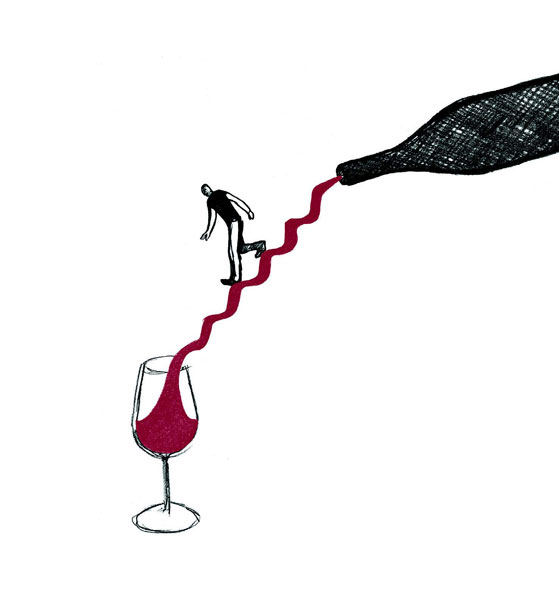 Red – Northern ItalyCooperativa Valli Unite, Piedmont2016  “Alessandrino” | Barbera, Dolcetto, Croatinia				26.50Tenuta Grillo, Monferrato, Piedmont 2004 ”Pecoranera” | Freisa, Barbera, Dolcetto, Merlot				48.00Fabio Gea, Barbaresco, Piedmont2015 “Back Grin”| Grignolino							71.00 Barbacarlo, Commendatore Lino Maga, Lombardy1994 ”Oltrepó Pavese DOC” | Croatina, Uva Rara, Ughetta			99.00 ArPePe, Sassella, Lombardy2015 “Rosso di Valtellina”| Nebbiolo		55.002007 Sassella “Ultimi Raggi Riserva”| Nebbiolo		110.00Monteforche, Alfonso Soranzo, Colli Euganei, Veneto2016 “Lo Sfuso di Collina“| Cabernet Franc					32.00La Biancara, Angiolino Maule, Veneto2015  “Masieri Rosso“| Merlot, Tai Rosso, Cabernet Sauvignon			35.00AA Elisabetta Foradori, Trentino2013 Vigneti Delle Dolomiti IGT “Sgarzon” | Teroldego	 70.00Skerlj, Matej Skerlj, Carso, Friuli2012 ”Terrano”| Terrano							56.00Red – Central ItalyAz.Agr. La Stoppa, Elena Pantaleoni, Emilia-Romagna2006 “Macchiona” | Barbera, Bonarda	54.00Orsi San Vito, Federico Orsi, Emilia-Romagna, ItalyNV “Posca Rossa” | Sangiovese, Barbera, Negretto, Cabernet & more…	     45.00Le Coste, Gianmarco Antonuzzi & Clementine Bouveron, Gradoli, Lazio2013 “Rosso” | Greghetto	 58.002012 “Rosso” | Greghetto	 58.002011 “Rosso” | Greghetto	 59.00Massa Vecchia, Maremma, Francesca Sfrondrini, Tuscany2015 “IGT” | Sangiovese	84.00Pian dell’Orino, Montalcino, Tuscany2011 Brunello di Montalcino “Vigneti del Versante”| Sangiovese Grosso	110.00Podera Le Boncie, Giovanna Morganti, Chianti, Tuscany2015 “Cinque” | Sangiovese, Canaiolo	42.502013 “Le Trame” | Sangiovese	64.50Fabbrica di San Martino, Giuseppe Ferrua, Colline Lucchesi, Tuscany2013 “Rosso” | Sangiovese, Colorino, Canaiolo	55.00Macea, Cipriano & Antonio Barsanti, Tuscany, Italy2014 IGT “Pinot Nero” | Pinot Nero	68.00Red – Southern Italy & SicilyCantina Giardino, Antonio & Daniela De Gruttola, Campania2012 “Le Fole” | Aglianico	50.002008 “Nude” | Aglianico            	74.00L’Acino, Antonello Canonico, Dino Briglio & Emilio di Ciann, Calabria2016 “Chora Rosso“| Magliocco, Guarnaccia					41.00Frank Cornelissen Mt. Etna, Sicily2014 ”Rosso del Contadino”| Nerello Mascalese					56.002015 ”Munjebel” | Nerello Mascalese						79.00Red – SpainBernabe Navarro, Rafa Bernabe, Alicante2016  “Tragolargo”| Monastrell	 						24.002016  “Casa Balaguer”| Monastrell, Syrah, Merlot, Tempranillo, Cabernet 		37.00Escoda-Sanahuja, Joan Ramon Escoda & Carmen Sanahuja, Catalunya2013 “Nas del Gegant” | Garnatxa, Samso, Cabernet Franc, Merlot	42.002007 “Les Paradetes” | Garnatxa, Samso, Sumoll	57.002007 “Coll del Sabater” | Cabernet Franc, Merlot            	58.00Red – New WorldA Los Viñateros Bravos, Leonardo Erazo, Itata Valley, Chile2015  “Volcánico” | País							33.00 Tom Shobbrook, Barossa Valley, S. Australia2016 “Cider” | Mouvèdre & Pears						45.00 Lucy Margaux Adelaide Hills, S. Australia2015 “Wildman” | Pinot Noir							54.00 Jauma, James Erskine, McLaren Vale, S. Australia2015 “Grampant” | Grenache		55.00Patrick Sullivan, Victoria, Australia2016 “Jumpin’ Juice” | Pinot Noir, Pinot Gris		46.00Castagna, Julien Castagna, Beechworth, Australia2013 “Adam’s Rib” | Nebbiolo, Shiraz	64.00Felton Road, Central Otago, New Zealand2013 “Bannockburn” | Pinot Noir	60.00Ruth Lewandowski, Evan Lewandowski, Utah, USA2016 “Feints” | Arneis, Dolcetto, Nebbiolo, Barbera 	51.00Ambyth Estate, Phillip & Marty Morwood-Hart, Paso Robles, California USA2011 “Mourvèdre” | Mourvèdre	88.00